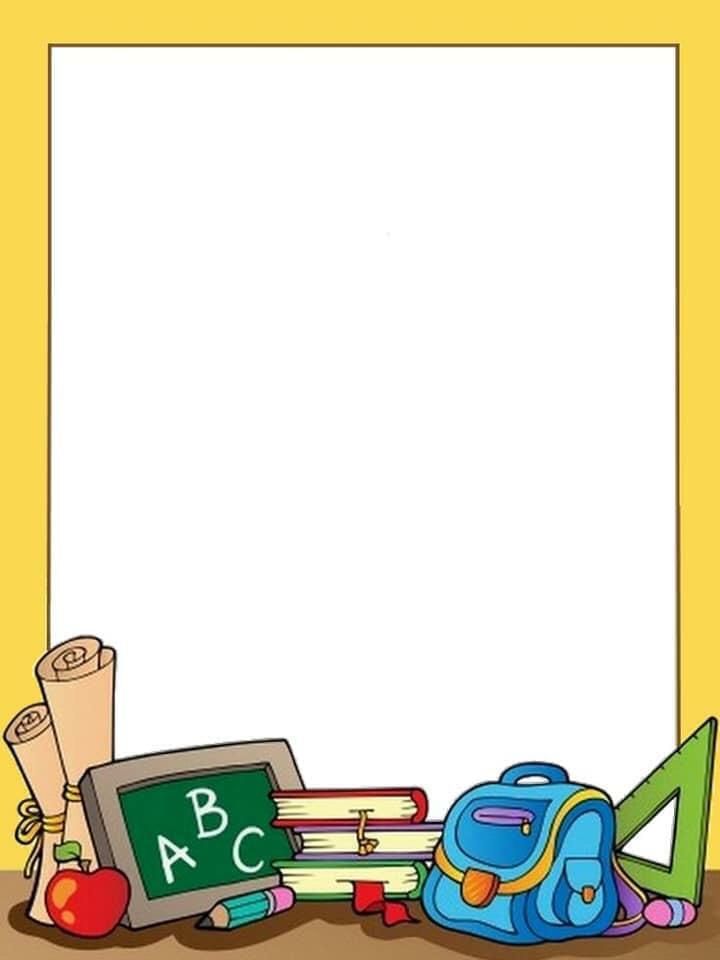 Colegio Educativo Montalbán Lista de útilescomienzo del año escolar 2020-20211 cuaderno cuadriculado.2 libretas de una línea.2 cuaderno pequeño de una línea1 Block de cartulina de construcción.1 Block de papel lustrillo.1Block de rayas.1 Block cuadriculado.2 Papel Bond.1Cuaderno de dibujo pequeño.Colores Lápiz Tijera Reglas Bicolor Sacapuntas.Bertha García6to grado A